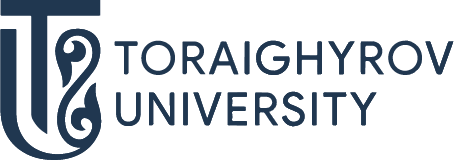 ОТКРОЙ МИР ОБРАЗОВАТЕЛЬНЫХ ПРОГРАММ!6В11УСЛУГИ6В11101 ТуризмТРАЕКТОРИЯМенеджер по туризму;Менеджер в сфере услуг.ПЕРСПЕКТИВЫ ТРУДОУСТРОЙСТВАГДЕ ТЫ МОЖЕШЬ РАБОТАТЬ:В туристских организацияхВ туристских фирмахВ гостиницахВ АвиакомпанияхВ секторах туристской индустрииКЕМ ТЫ МОЖЕШЬ РАБОТАТЬ:Инструктор туризма/ гид-экскурсовод Менеджер по туризму/ менеджер по внутреннему туризму/ менеджер делового туризмаАгент по бронированию и выписке авиабилетов/ авиакассирОфис-менеджер туристских организацииАгент по бронированиюСпецилист визового центраМенеджер по развитию туризмаСпециалист по клиентскому сервисуСпециалист по санаторно-курортному делуПоступай правильно – поступай в ToUПриемная комиссия г. Павлодар, ул. Ломова,64 Тел.: 8(7182) 67-37-73 87054062266 87074062266Подготовительные курсы87015263640@priemka.touwww.tou.edu.kz                                     @psu.kzToU-college:г. Павлодар,  ул.Толстого, 998(7182) 62-22-1087014998663 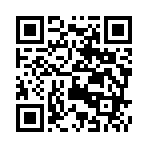 Наш адрес: г. Павлодар, ул. Ломова,64, Кафедра Географии и туризма, 5-этаж, каб.52487773474211dika-73@mail.ru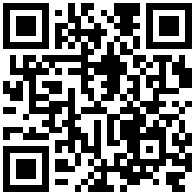 